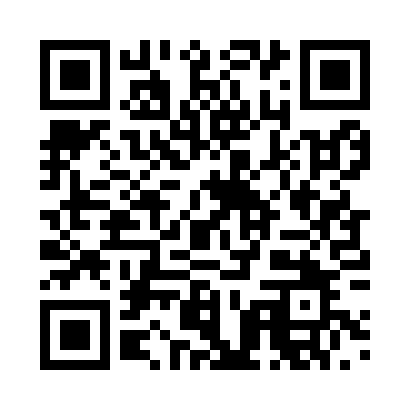 Prayer times for Triebsdorf, GermanyWed 1 May 2024 - Fri 31 May 2024High Latitude Method: Angle Based RulePrayer Calculation Method: Muslim World LeagueAsar Calculation Method: ShafiPrayer times provided by https://www.salahtimes.comDateDayFajrSunriseDhuhrAsrMaghribIsha1Wed3:305:511:135:158:3610:472Thu3:275:491:135:168:3810:503Fri3:245:481:135:168:3910:534Sat3:205:461:135:178:4110:565Sun3:175:441:135:178:4210:596Mon3:145:431:135:188:4411:017Tue3:105:411:135:198:4511:048Wed3:075:391:135:198:4711:079Thu3:045:381:135:208:4811:1010Fri3:005:361:135:208:5011:1311Sat2:585:351:125:218:5111:1612Sun2:575:331:125:218:5311:1913Mon2:565:321:125:228:5411:2114Tue2:565:301:125:228:5511:2115Wed2:555:291:125:238:5711:2216Thu2:555:271:135:248:5811:2317Fri2:545:261:135:249:0011:2318Sat2:545:251:135:259:0111:2419Sun2:535:231:135:259:0211:2420Mon2:535:221:135:269:0411:2521Tue2:525:211:135:269:0511:2622Wed2:525:201:135:279:0611:2623Thu2:515:191:135:279:0811:2724Fri2:515:181:135:289:0911:2725Sat2:515:171:135:289:1011:2826Sun2:505:161:135:299:1111:2927Mon2:505:151:135:299:1211:2928Tue2:505:141:135:309:1411:3029Wed2:495:131:145:309:1511:3030Thu2:495:121:145:319:1611:3131Fri2:495:111:145:319:1711:31